 Greetings!	December can be stressful and frantic for many families, but spending time cuddled up together reading a good book can be very relaxing. Finding time to make reading a part of this busy season can be difficult.  Here are some fun literacy activities that can become part of your holiday traditions.Create personalized bookmarks as gifts for family and friends.  Have your child help with some holiday shopping by writing out the list and then reading it aloud to you as you browse through the store.Write a letter to a relative in honor of Letter Writing Day on December 7th.Your child can read the recipe during holiday baking.  While the cookies are baking you can read a book together.Learn the lyrics to a new carol and then sing it with family and friends.Encourage your child to make holiday gift tags to add to the presents you are giving.Give your child a gift certificate to a bookstore so he or she can choose a new book on his or her own.  Read the book together.Visit the library and pick out some favorites for family reading all season long.Give the gift of reading!  A good book can inspire children, expand their imaginations, and help them become better learners.*Some ideas from Reading Is Fundamental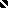 